  Spring Semester, 2020Sessional Assignment Total marks 10Subject: Drawing	Class: Bs Textile Semester 4Instructor: Mr Buland IqbalDraw a drapery of following reference with complete light darks ,tones and all element of arts Material  must required Drawing sheet or scholar sheet Pencil EraserSharpner Drawing board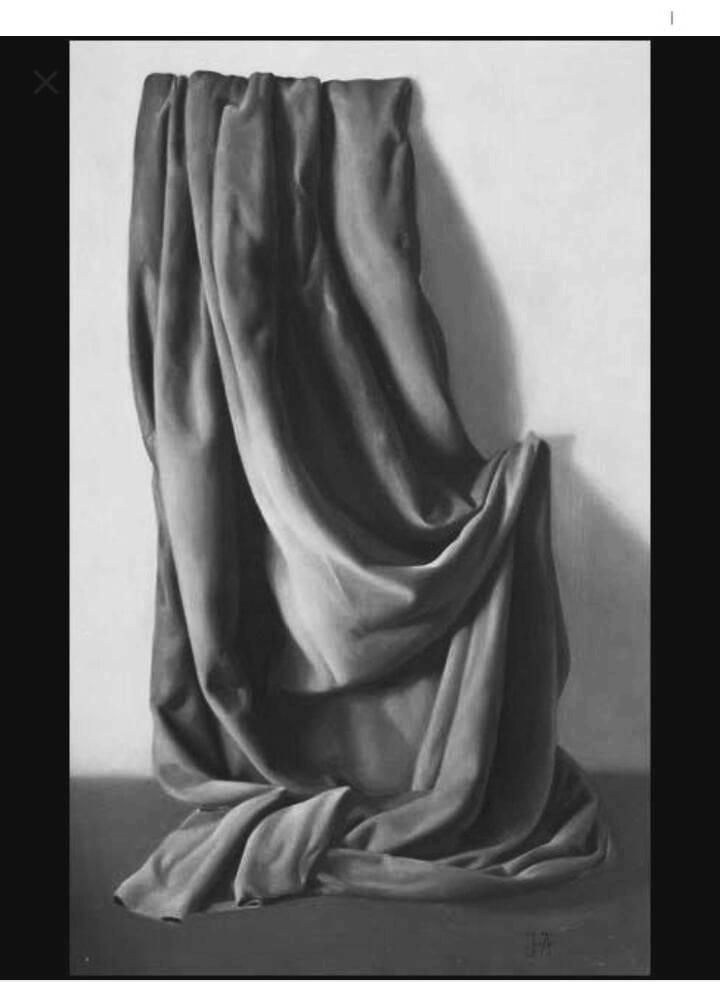 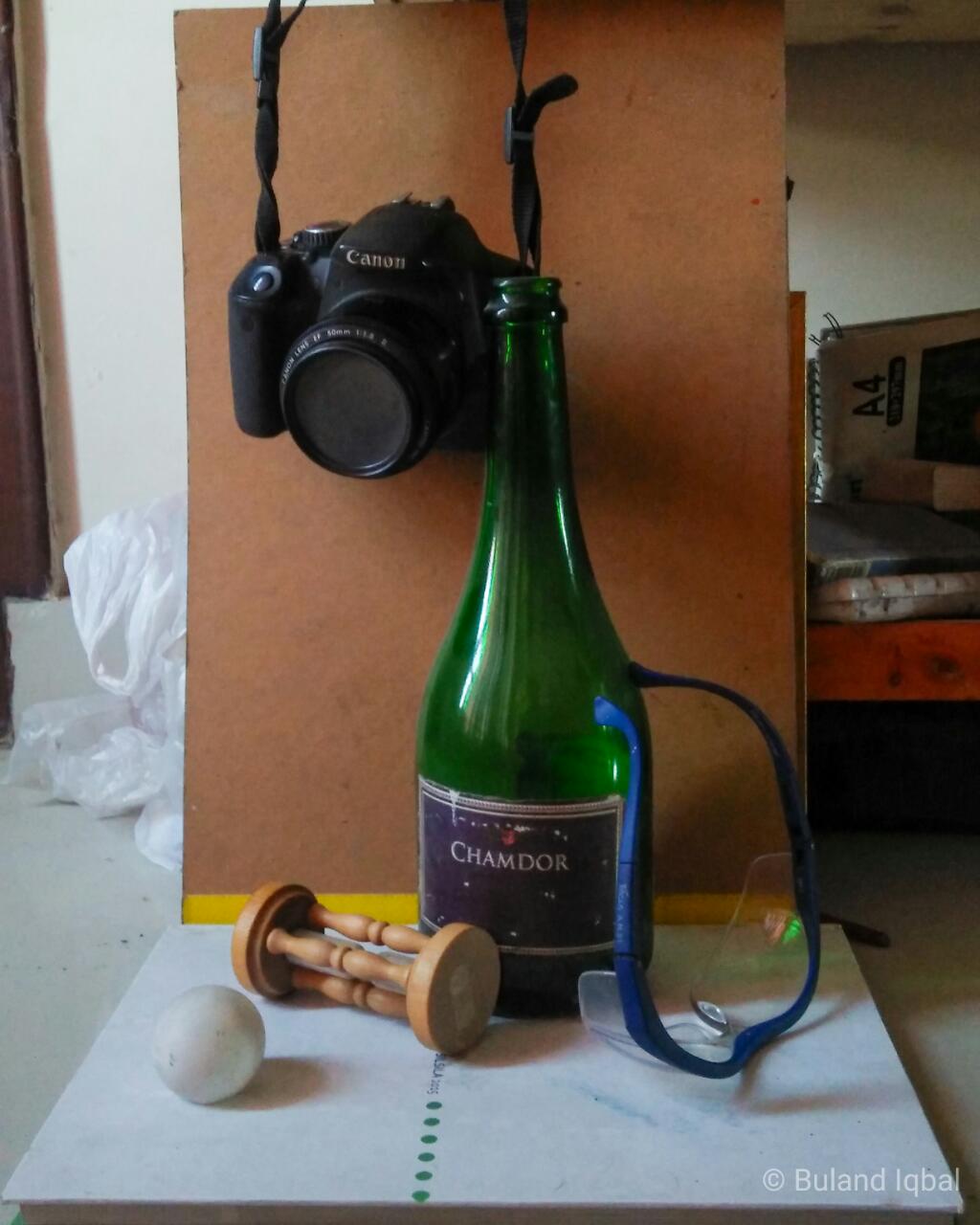 